ҠАРАР                                                                                                              РЕШЕНИЕ23 май  2022й.	                	№140                                       23 мая  2022г.Об отмене решения  Совета сельского поселения Воздвиженский сельсовет муниципального района Альшеевский район Республики Башкортостан          от 28 апреля  2015 года № 218 «Об утверждении  положения о муниципальном лесном контроле на территории сельского поселения Воздвиженский сельсовет муниципального района Альшеевский район Республики Башкортостан» В соответствии с Конституцией Российской Федерации, Федеральным законом от 31.07.2020 № 248-ФЗ «О государственном контроле (надзоре) и муниципальном контроле в Российской Федерации», Федеральным законом от 06.10.2003 № 131-ФЗ «Об общих принципах организации местного самоуправления в Российской Федерации, сост.ст.84, 98 Лесного кодекса РФ, Уставом сельского поселения Воздвиженский сельсовет муниципального района Альшеевский район Республики Башкортостан, Совет сельского поселения Воздвиженский сельсовет муниципального района Альшеевский район Республики Башкортостан РЕШИЛ:          1. Отменить  решения  Совета сельского поселения Воздвиженский сельсовет муниципального района Альшеевский район Республики Башкортостан от 28 апреля   2015 года № 218 «Об утверждении  положения о муниципальном лесном контроле на территории сельского поселения Воздвиженский сельсовет муниципального района Альшеевский район Республики Башкортостан»	2. Обнародовать данное решение на информационном стенде в администрации сельского поселения  и  разместить на официальном сайте в сети Интернет.Глава  сельского поселения                                                                Ф.Н.Мазитов              БАШҠОРТОСТАН РЕСПУБЛИКАҺЫӘЛШӘЙ РАЙОНЫМУНИЦИПАЛЬ РАЙОНЫНЫҢВОЗДВИЖЕНКА АУЫЛ СОВЕТЫАУЫЛ БИЛӘМӘҺЕ СОВЕТЫ (БАШҠОРТОСТАН  РЕСПУБЛИКАҺЫ  ӘЛШӘЙ  РАЙОНЫ  ВОЗДВИЖЕНКА  АУЫЛ  СОВЕТЫ)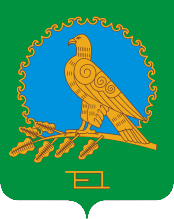 СОВЕТ СЕЛЬСКОГО ПОСЕЛЕНИЯВОЗДВИЖЕНСКИЙ СЕЛЬСОВЕТМУНИЦИПАЛЬНОГО РАЙОНААЛЬШЕЕВСКИЙ РАЙОНРЕСПУБЛИКИБАШКОРТОСТАН(ВОЗДВИЖЕНСКИЙ  СЕЛЬСОВЕТ АЛЬШЕЕВСКОГО  РАЙОНА  РЕСПУБЛИКИ  БАШКОРТОСТАН)